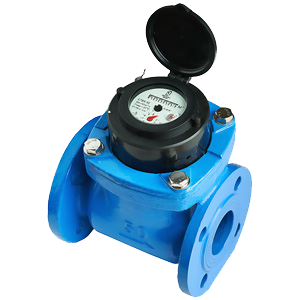 Технические характеристики  счетчиков воды СТВХПреимущества:Соответствует ГОСТ Р 50193Межповерочный интервал 6 летУниверсален для применения в системах АСКУЭ — в стандартном исполнении может оснащаться как герконовым датчиков, так и цифровым модулем МИДГерметичный корпус, защищенный от внешних механических поврежденийНадежная конструктивная защита от внешних магнитных полейЛегкость монтажа и удобство эксплуатацииЭнергонезависимостьИзготовлен из экологически чистых материаловНаименование основных 
параметров и размеровНорма для счетчиков диаметром условного прохода (Ду), ммНорма для счетчиков диаметром условного прохода (Ду), ммНорма для счетчиков диаметром условного прохода (Ду), ммНорма для счетчиков диаметром условного прохода (Ду), ммНорма для счетчиков диаметром условного прохода (Ду), ммНорма для счетчиков диаметром условного прохода (Ду), ммНорма для счетчиков диаметром условного прохода (Ду), ммНаименование основных 
параметров и размеров50656580100150200Расход воды, м3/ч:- минимальный расход воды, qmin0,450,450,450,600,902,004,00- переходный расход воды, qt0,80,81,21,21,84,06,0- номинальный (рабочий) 
расход воды, qn454560100150250350- максимальный расход воды, qmax9090120200300500650Порог чувствительности, не более, м3/ч0,350,350,350,400,601,302,00Диапазон температуры воды °СДиапазон температуры воды °СДиапазон температуры воды °СДиапазон температуры воды °СДиапазон температуры воды °СДиапазон температуры воды °СДиапазон температуры воды °СДиапазон температуры воды °С- горячейот +5 до +120от +5 до +120от +5 до +120от +5 до +120от +5 до +120от +5 до +120от +5 до +120- холоднойот +5 до +30от +5 до +30от +5 до +30от +5 до +30от +5 до +30от +5 до +30от +5 до +30Максимальное давление воды, МПа1,61,61,61,61,61,61,6Минимальная цена деления, м30,0010,0010,0010,0010,0010,010,01Наибольшее значение 
роликового указателя, м399999999999999999999999999999999999999999999Монтажная длина L, мм200200200225250300350Монтажная длина L, УК мм------260270300------